RECUERDE QUE ESTE ANEXO LO DEBE FIRMAR EL REPRESENTANTE LEGAL DE LA PERSONA JURIDICA O DE LA AGRUPACIÓN CONCURSANTE. Yo _____________________________________, identificado como aparece al píe de mi firma, obrando en nombre y representación de ___________________________________, manifiesto que  trabajaré con el compositor musical ____________________________________________, identificado con el documento de identidad número ________________________________________  y con el productor musical ___________________________________________________ identificado con el documento de identidad número ________________________________________  en la película colombiana ___________________________________ presentada a la Beca de música original para largometraje del Portafolio Distrital de Estímulos 2017.Nombre:                 ____________________________________Identificación:         ____________________________________					Dirección:               ____________________________________Celular:                  ____________________________________	Firma:                     ____________________________________Ciudad y fecha:      ____________________________________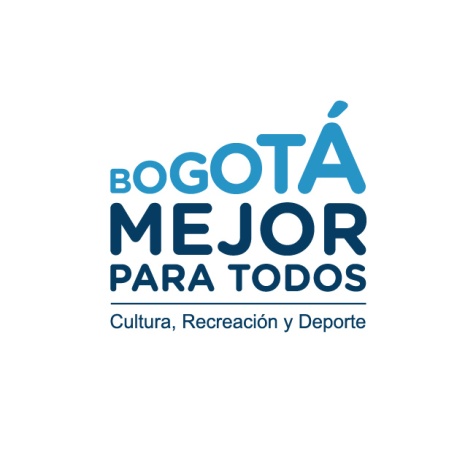 ANEXO CARTA ACUERDO MÚSICA ORIGINAL BECA DE MÚSICA ORIGINAL PARA LARGOMETRAJEPrograma Distrital de Estímulos 2017Instituto Distrital de las Artes – IDARTES